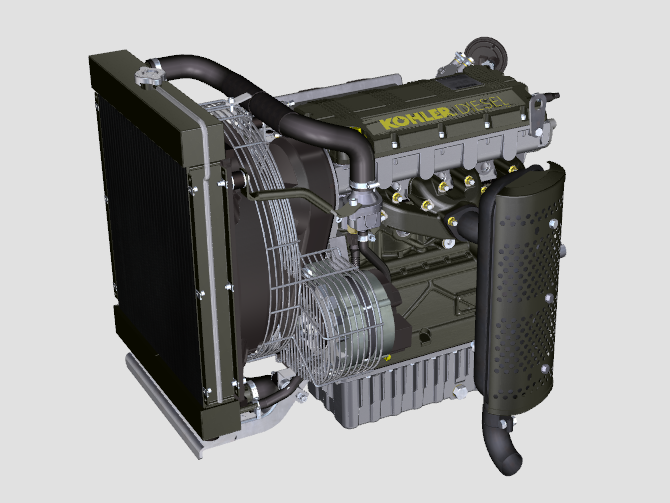 Registrazione modifiche al documentoQualsiasi modifica di questo documento deve essere registrata dall`ente compilatore, con la compilazione della tabella.Istruzioni originaliKOHLER si riserva il diritto di modificare in qualunque momento i dati contenuti in questa pubblicazione.GlossarioGlossario
15.1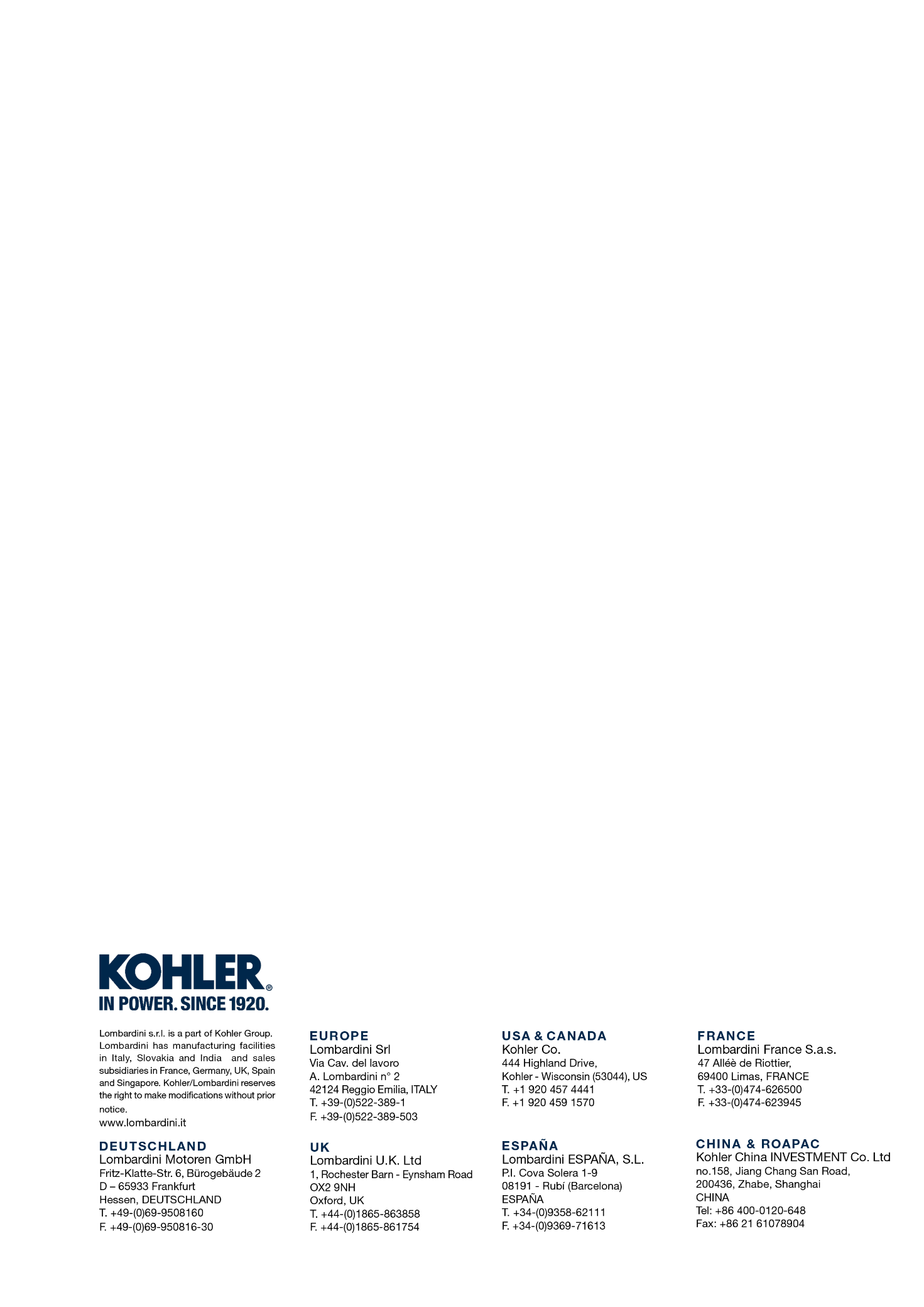 GlossarioManuale uso e manutenzione KDW  502 | 702 | 1003 | 1404 - K-HEM 1003 (Rev. 00)Rilasciato daCodiceRevisioneData di emissioneData revisioneRedatto daVistoKDW 502-702-1003-1404 - K-HEM 1003AAlbero a gomito:Componente che trasforma un moto rettilineo in moto rotatorio, o viceversa.AAlesaggio:Diametro interno del cilindro nei motori a scoppio.AAlternatore:Componente che trasforma l'energia meccanica in energia elettrica a corrente alternata.CCE:"Comunità Europea".CCombustione:Reazione chimica di una miscela composta da un carburante e un comburente (aria) all'interno di una camera di combustione.CCondizioni gravose:Tipo di condizione estrema riferita all'ambiente di lavoro in cui il motore è utilizzato (aree molto polverose - sporche, o con atmosfera contaminata da vario tipo di gas).CCoppia:Forza esercitata su un oggetto che ruota su un asse.CCoppia di serraggio:Termine indicato per il serraggio dei componenti filettati ed è determinata tramite unità di misura del  Nm .FFig.:Figura.

GGalvanizzato:Materiale che è stato sottoposto al trattamento protettivo delle superfici.IIniettore:Componente azionato meccanicamente, atto a iniettare getti di carburante nebulizzato all'interno del cilindroMManutenzione periodica:Insieme delle azioni manutentive che hanno quale unico scopo quello di controllare o sostituire elementi alle scadenze previste, senza modificare o migliorare le funzioni svolte dal sistema, né aumentarne il valore, né migliorarne le prestazioni.MMAX:"Massimo".MMetilestere:(o esteri metilici), miscela prodotta mediante la conversione chimica degli oli e dei grassi animali e/o vegetali, che serve alla produzione di Biocarburante.MMin.:"Minuti".MMIN:"Minimo".MModel:"Modello", (targhetta identificazione motore) indica il modello motore.OOfficina autorizzata:Centro assistenza autorizzato  KOHLER .OOlio esausto:Olio alterato dal funzionamento o dal tempo, non più conforme per la corretta lubrificazione dei componenti.PPar.:Paragrafo.PParafina:Sostanza grassa e solida che potrebbe crearsi all'interno del gasolio.PPTO:"Power Take Off" - "Presa di potenza", punto previsto per usufruire di una trasmissione del moto alternativa.RRif.:RiferimentoRRpm:"Rounds per minute - Giri per minuto"Ss/n:"Serial number", (targhetta identificazione motore) indica il "numero di serie/matricola" di identificazione motore.SSpec.:"Specification", (targhetta identificazione motore) indica la versione motore.SStazioni di servizio autorizzate:Officine autorizzate  KOHLER .SSTD:(Standard), configurazione base di un componente o un insieme di componenti.TTab.:Tabella.VValvola Termostatica:Valvola che regola il flusso del liquido refrigerante, essa è in grado di operare tramite la variazione della temperatura.WWarning Lamp:Spia (solitamente di colore rossa) che indica un anomalia grave durante il funzionamento del motore.SIMBOLI E UNITÀ DI MISURASIMBOLI E UNITÀ DI MISURASIMBOLI E UNITÀ DI MISURASIMBOLI E UNITÀ DI MISURASIMBOLOUNITÀ DI MISURADESCRIZIONEESEMPIOαgradoAngolo di rotazione/inclinazione1°cm 2centimetro quadratoArea1 cm 2ØmillimetroCirconferenzaØ 1 mmNmnewton-metroCoppia1 NmmmmillimetroLunghezza1 mmµm1/1000 di millimetro (micron)Lunghezza1 µmhoraTempo1 hg/kWhgrammo per chiloWatt per oraConsumo specifico1 g/kWhkg/hchilogrammo per oraPortata massima1 kg/hLt./min.litri per minutoPortata1 Lt./min.Lt./hlitri per oraPortata1 Lt./hppmparti per milionePercentuale1 ppmNnewtonForza1 NAAmpereIntensità della corrente elettrica1 Agr.grammoPeso1 gr.kgchilogrammoPeso1 kgWWattPotenza1 W.kWkiloWattPotenza1 kWpapascalPressione1 paKPaChilopascalPressione1 KPabarpressione barometricaPressione1 barmbar (1/1000 bar)pressione barometricaPressione1 mbarRResistenzaResistenza alla corrente elettrica (riferito ad un componente)1 ΩΩohmResistenza della corrente elettrica1 ΩRpmgiri per minutoRotazione di un asse1 RpmRarugosità media espressa in micronRugosità1 Ra°Cgrado centrigadoTemperatura1°CVVoltTensione elettrica1 V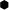 millimetroTesta vite esagonale  1 mm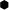 cm 3centimetro cuboVolume1 cm 3Lt.litroVolume1 Lt.